Formulario de Permiso de Preescolar Cooperativo de Padres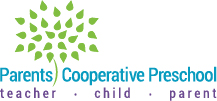 Nombre completo del niño _____________________________________________________________________________Permiso de excursión a piePor la presente doy permiso para que mi hijo participe con su clase en caminatas cerca de la escuela (a la biblioteca, parque, alrededor de la cuadra, etc.) durante el año escolar. Entiendo que se hará todo lo posible para proteger a mi hijo en dichos viajes.Firma del padre o tutor Fecha ______________________________________________________________Permiso de publicidad/mediosPor la presente, doy permiso a Parents Cooperative Preschool para tomar fotografías de mi hijo en el preescolar o durante excursiones relacionadas con el preescolar con fines publicitarios o de relaciones públicas, incluido el periódico, el sitio web y Facebook (Página de Friends of Parents Cooperative Preschool) y la Universidad de Wisconsin. -Uso del Departamento de Aprendizaje Comunitario de Whitewater (Serie STEAM). (No se utilizarán nombres, incluidos los apellidos).del padre o tutor Fecha ______________________________________________________________FirmaUso del permiso de apellidoPor la presente, doy permiso a Parents Cooperative Preschool para usar mi apellido solo en el sitio web de Parents Cooperative Preschool para listas como calendario de meriendas/ayudantes, comités, registro de plastilina. Este uso es solo para la comodidad de nuestras familias para acceder a esta información en Internet. (No se utilizarán nombres de niños)Firma del padre o tutor Fecha ______________________________________________________________Permiso de transporte de emergenciaEntiendo que no se le dará ningún tratamiento de emergencia a mi hijo sin el consentimiento de los padres, excepto en una situación que ponga en peligro la vida. Dado que se debe dar el consentimiento informado en el momento del incidente, entiendo que debo dejar números a los que se pueda contactar a mí o a otro adulto responsable designado por mí todos los días, si los números en el "Formulario de inscripción del niño" (CFS62) no se aplican por ese día. El centro preescolar hará los arreglos para el transporte de emergencia al centro médico de emergencia más cercano si es necesario. En ningún momento un miembro del personal conducirá con mi hijo a menos que esté acompañado por otro adulto. Mi hijo solo será transportado por una ambulancia u otro vehículo similar cuando sea necesario. En caso de una emergencia médica mientras mi hijo asiste al Preescolar Cooperativo de Padres, entiendo el procedimiento a seguir y por la presente autorizo ​​al centro a seguir este procedimiento en caso de una emergencia.Firma del padre o tutor Fecha ______________________________________________________________